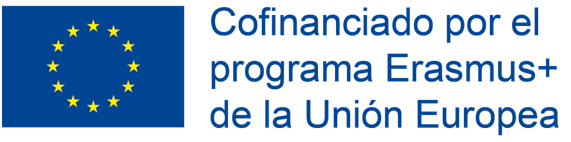 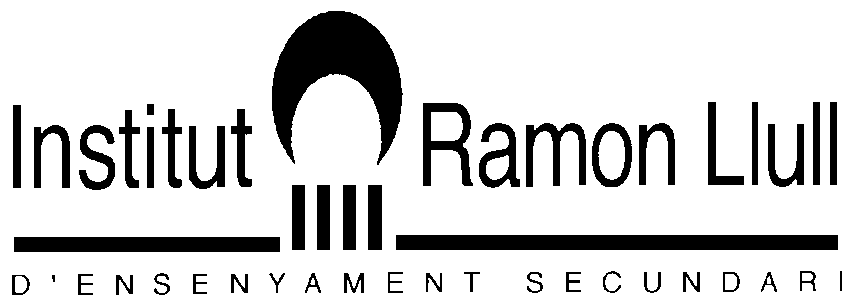 Convocatòria d’ajudes Erasmus+ Formació Professional 2021-2022 per a realitzar pràctiques a empreses de la UE, en el marc del Projecte  2021-1-ES01-KA131-HED-000008495L’IES Ramon LLull promou projectes de mobilitat per aproximar la dimensió i la realitat europea, en els seus àmbits educatius i productius, als ensenyaments de formació professional de grau superior.1. Objectiu del projecte.Oferir l’oportunitat, al nostre alumnat dels CFGS d´Integració Social i Animació Sociocultural i Turística, de realitzar estades formatives de qualitat en empreses europees i que aquestes siguin reconegudes com a part del mòdul de FCT.2. Requisits de les persones beneficiàries.L’alumnat que vulguin participar en el projecte i sol·licitar l’ajuda, han de complir els següents requisits:-Tenir la nacionalitat o permís de residència vàlid en un dels països participants en el programa Erasmus+ de la UE.-Estar matriculat/da en el 2n curs d’un cicle formatiu de grau superior en el nostre centre.-Haver superat tots els mòduls formatius abans del començament de l’estada i complir els requisits d’accés a les pràctiques formatives.-Posseir un coneixement suficient de l’idioma del país d´acollida que garanteixi l’èxit de l’estada formativa.-Presentar la sol·licitud i la documentació sol·licitada dins el termini previst.3. Durada i país de l’estada.La durada de l’estada formativa serà aproximadament de 3 mesos per a la realització de les FCT(400h de pràctiques en el centre) o de 2-3 mesos com a post-titulats/des.El període de pràctiques estarà comprès entre mitjans del finals de març i finals del mes de juny de 2022 Donada la situació sanitària que es viu actualment amb la pandèmia del Covid-19, l’oferta de països a on es podran realitzar les pràctiques serà menor que altres anys.  Es prioritzaran els destins que garanteixin la seguretat de l’alumnat i que acceptin alumnat en pràctiques. També cabria la  possibilitat d'establir nous convenis a proposta de l’alumnat. Es demana  flexibilitat a l’hora d’acceptar el centre i país d’acollida. S´intentarà cercar l’empresa que millor s’adapti a les característiques,el perfil professional i el nivell d’idioma de cada persona.4. Nombre de beques a adjudicar.Per aquest curs escolar 2021-2022 disposam de 4 beques.5. Informació i orientació sobre el projecte.L’alumnat interessat en participar en aquest projecte, disposa d’informació sobre tots els aspectes relatius a aquesta convocatòria, en la pàgina web del centre http://www.iesramonllull.netA més, durant el curs escolar, la coordinadora Erasmus+ del centre Maria Josep Duran, realitzarà amb l’alumnat interessat diferents reunions informatives sobre el projecte i la seva participació. També podeu contactar en el següent mail:erasmusiesramonllull@iesramonllull.net6. Inscripció al procés de selecció.Per participar en el projecte, l’alumne ha d’emplenar l’imprès de Sol·licitud d’inscripció .Les sol·licituds s’han de presentar a la Secretaria del nostre centre, juntament amb una fotocòpia del DNI o tarja de residència, abans de dia 30 d’octubre  de 2021.Documents necessaris per participar en el procés de selecció: -Sol·licitud de participació.-Còpia DNI7. Procés i criteris de selecció de l’alumnat.Per la valoració de les sol·licituds i l’adjudicació de les beques es constituirà una comissió integrada per la coordinadora Erasmus + del centre i dos professors/es de Cicles Formatius. Es convidará a les diferents tutores del mòdul de FCT a participar en el procés de selecció.L’alumnat passarà un procés de selecció on es valorarà:-L’expedient acadèmic de l’alumne/a (40%)Es tindrà en compte la nota mitjana del primer curs-Nivell d´idioma (20%)Es tindrà en compte la competència lingüística de l´alumnat en la llengua de    treball, avaluada a partir d’una entrevista oral.-Entrevista (30%)En aquesta entrevista es determinaran les característiques individuals de cada aspirant (responsabilitat, grau de maduresa, autonomia de l’alumne, etc.); l’interès i la motivació per realitzar pràctiques en un país estranger, la predisposició  i implicació en la preparació de la mobilitat; L’aptitud per realitzar pràctiques en un país estranger (motivació i caràcter adequat a l’experiència de viure 3 mesos en una ciutat estrangera i al sector professional on desenvoluparà el seu treball). - Valoració del professorat ( 10%). D’acord amb els criteris esmentats anteriorment, resultarà admès l´alumnat que obtingui una puntuació igual o superior al 50%.8. Publicació de les llistes d’alumnes seleccionatsTenint en compte la baremació exposada en l’apartat anterior, la coordinadora de mobilitat publicarà  el 14 de desembre de  2021 la llista provisional d’alumnes admesos i no admesos. Dia 21 de desembre es publicaran les llistes definitives.9.  Termini de reclamacions i alegacionsUna vegada publicada la llista provisional d’alumnat admès s´obrirà un termini de 3 dies de reclamacions. Les reclamacions s’han de fer arribar per escrit  a la Secretaria del centre, al·legant els motius de disconformitat amb la llista publicada. 10. Obligacions que comporta la participació en el projecteEl fet de participar en el projecte comporta, entre d’altres, les següents obligacions i compromisos per part de l’alumnat:1. Aprofitar aquesta oportunitat, assumint amb responsabilitat la normativa i el funcionament de l'empresa d'acollida, així com mantenir, durant tota l’estada, una comunicació fluïda amb el centre educatiu aportant les dades que es sol·licitin (relació de tasques, imatges...etc.).2. Assumir la responsabilitat que pertoca i fer-se càrrec de les despeses que pugui ocasionar el mal ús de l’allotjament, la maquinària que utilitzen a l’empresa, el lloguer de bicicletes o vehicles, etc.3. Elaborar i aportar al centre educatiu, un cop finalitzada l’estada i en el termini màxim d’una setmana, la documentació que el centre li demani.4. Realitzar l’avaluació inicial i final d’anglès a la plataforma OLS de la Comissió Europea i participar en el curs on-line durant la seva estada.5. Participar, sempre que sigui possible, en les futures activitats de difusió del projecte que el centre organitzi.6. Un cop presentada la sol·licitud d’ajuda i participació en el projecte, NO renunciar a l’estada formativa,excepte en casos de força major degudament justificats amb documents oficials.11.Dotació econòmica de l’estada.La dotació econòmica que es farà a l´alumnat dependrà del país a on realitzarà l’estada. La quantitat oscil·larà entre 1.050 i 1.200 euros per a les despeses d´allotjament, viatge, assegurança i manutenció dels 3 mesos. Si el país o centre de pràctiques d’acollida requereix que l’alumnat es faci una PCR, la despesa en principi anirà a càrrec de l’alumnat. 12. Cobrament de l’ajuda.El centre transferirà a l’alumnat abans de partir el 80% de l’ajuda.L’alumne cobrarà el 20% restant després d’haver complimentat l´enquesta EU Survey, la segona prova OLS  i lliurat la documentació que el departament li requereixi.13.Assegurança.El centre educatiu contractarà una pòlissa d’assegurança per a l’alumnat que participi en el Programa Erasmus+ que cobreix, entre altres, els riscs d’accident en el treball, responsabilitat civil, despeses mèdiques i cobertura de viatges durant l’estada de l’alumnat en el país d’acollida. Aquesta assegurança la pagarà l´alumnat. Així mateix, l’alumnat està obligat a sol·licitar i portar amb ell la Targeta Sanitària Europea.14.Curs de preparació lingüística i culturalTot l’alumnat participant en el projecte està obligat a participar activamenten les activitats de la Plataforma OLS de la Comissió Europea, així com totes les que s’organitzin en el nostre centre.Aquesta preparació constarà de:-Avaluació inicial per conèixer el nivell de la llengua del país destí que es realitzarà abans de partir.-Curs on-line que es farà abans i durant l’estada de l’alumnat.-Avaluació final per conèixer el nivell lingüístic adquirit un cop ha tornat de l’estada.Aquests cursos són gratuïts per a l’alumnat15.Renúncia a l’estadaD’entrada, un cop signat el conveni entre el centre i l´alumnat  NO es pot renunciar a l’estada formativa, excepte en casos de força major degudament justificats amb documents oficials.Si es renuncia abans de partir per motius personals i no justificats, s’haurà de fer càrrec de les despeses que ocasioni la seva renúncia.En el cas de que la renúncia es produeixi per motius personals i no justificats un cop començada l’estada en el país de destí, l’alumne, a més de retornar l’import de l’ajuda que ja haurà cobrat, s’haurà de fer càrrec de les despeses que la seva renúncia pugui ocasionar.Palma, 4 d’octubre de 2021